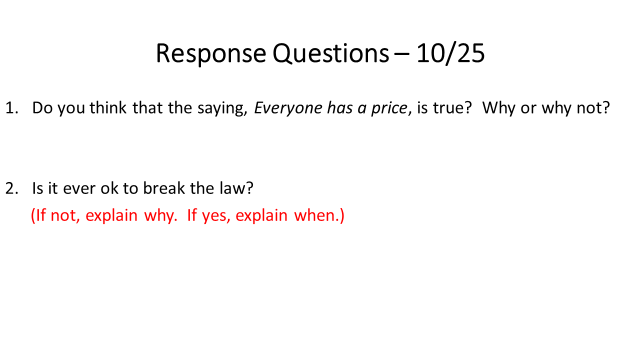 ***1/2 page minimum for each question***Give specific examples to support your opinion